106年度《河川之美》攝影徵件活動簡   章活動宗旨台灣河川由早期以治理為重，近年來逐漸轉變並重視環境與棲地景觀之營造，為使民眾更進一步了解台灣河川治理建設、人文景觀及生態環境成果之展現，特此舉辦「河川之美」攝影比賽，期能使水利、河川之美景被廣為周知。主辦單位本活動主辦單位為逢甲大學。參賽對象與資格學生組：各國小、國中、高中及大專院校學生，凡具學生資格者(含應屆畢業生)。社會組：凡愛好攝影人士皆可參與。拍攝範圍及主題：拍攝範圍：以全台24條中央管河川及淡水河、磺溪2條跨直轄市河川為主(詳如附表二)，拍攝前請確認該河川是否為中央管河川，標示範例如圖一。拍攝主題：本活動主題分(1)水利建設類；(2)河川人文景觀類；(3)河川生態環境類為主，透過鏡頭展現台灣治水、利水、親水及河川景觀環境結合大地之美。活動時程：即日起至7月31日止。(截止收件日為106年7月31日，以郵戳或宅急便寄件日期為憑，逾期不予受理)徵件內容與進行方式作品規格：參賽作品請輸出為6x8吋之彩色單張照片(可留白邊)，作品畫素品質在800萬畫素以上，同時交付數位影像原始檔案。交付之作品僅可做亮度、對比度、色彩飽和度、去雜質汙點的適度調整，不得裝裱、彩繪、格放、加色、合成、劃線、疊片、護貝、組合及連作，且須為未曾公開發表、未曾參加其他比賽獲獎之作品，違反者將取消參賽資格。參賽作品須以保護作品完好前提下，自行將參賽報名表(如附表一)及參賽作品完封包裝。請自行複印報名表後，並確實填寫報名表格，請將報名表黏貼於每張作品背面並將電子檔光碟片一同封裝送件(可同時燒錄多張作品於1張光碟片內，光碟片上亦請註明參賽者姓名)。繳件方式：臨櫃繳件：逢甲大學土木水利館408室繳件(營建及防災研究中心)。郵寄繳件：40724臺中市西屯區文華路100號土木水利館 營建及防災研究中心，請在信封上註明「河川之美 徵件小組收」(收件時間以郵戳為憑，逾期不予受理)。(主辦單位聯絡人：鄭庭宜 04-24517250分機3083；請於週一至週五上午10點至下午4點洽詢。)評選標準：評選標準將依參賽作品之攝影品質(30%)、整體美感(30%)及構思(考量具工程建設及環境改善之內涵)(40%)進行評選。評選委員如認為作品水準不足，獎項得主「可從缺」。參賽者無論有無得獎均須尊重評選委員之評選結果。評選方式：初選：由主辦單位進行初選，選出符合拍攝主題之規格作品進入複選。複選：由主辦單位邀請學者專家5名，以公開、公平、公正方式評選。得獎名單公告：得獎作品預訂於106年9月1日公布在逢甲大學網頁，並告知得獎者相關頒獎時間及地點。獎項內容： 水利建設類：(1)優質獎：2名(社會組1名；學生組1名)，獎金5,000元及獎狀乙紙；(2)佳作：4名(社會組2名；學生組2名)，獎金2,000元及獎狀乙紙。河川人文景觀類：(1)優質獎：2名(社會組1名；學生組1名)，獎金5,000元及獎狀乙紙；(2)佳作：4名(社會組2名；學生組2名)，獎金2,000元及獎狀乙紙。河川生態環境類：(1)優質獎：2名(社會組1名；學生組1名)，獎金5,000元及獎狀乙紙；(2)佳作：4名(社會組2名；學生組2名)，獎金2,000元及獎狀乙紙。參賽規則應以最近一年內(即105年8月1日至106年7月31日止)拍攝之作品為主，且未曾公開發表，亦未獲得任何獎項，如違反者經查證屬實，將取消其得獎資格與返還領取之獎勵，另涉及違反其他相關法律規定，由參賽者自行負擔所有法律責任。每人參賽作品件數不限。但同類得獎作品最多以二獎項為限，各組之獎項名額得流用。所有參賽作品不論得獎與否(含規格不符者)均不退件，參賽作品如獲獎則原稿底片或影像原始檔之著作權歸主辦單位所有，主辦單位有公開展示及刊登雜誌、網頁、編印各類書刊、編印攝影專輯等權利，不另給酬。參賽作品應為作者本人所拍攝，不得冒借、抄襲、仿冒，且須未曾公開發表，並不得與任何攝影比賽之得獎作品相同或近似。凡違反規定之作品，經查證屬實，取消參賽資格。得獎作品事後發現有抄襲情事、重複參賽或其他違反著作權之行為，以及獎項公布後二個月內，作品遭人檢舉有軟體修改、合成之事實等上述情形，違者經查屬實，將取消得獎資格，獎位不遞補，其法律責任由參賽者自行負責。如已領獎，追回所得獎金及獎座(狀)。如有著作權之爭議，參賽者負舉證之權利與義務，並對主辦單位之判定，參賽者不得有異議。凡參賽即視同認可並接受本比賽活動之各項規定，若有未盡事宜，主辦單位有權適時更改並公告之。歡迎各大專院校學生及攝影愛好者至逢甲大學網頁(http://www.fcu.edu.tw)查詢及下載相關報名表格。附表一 報名表附表二 拍攝主題範圍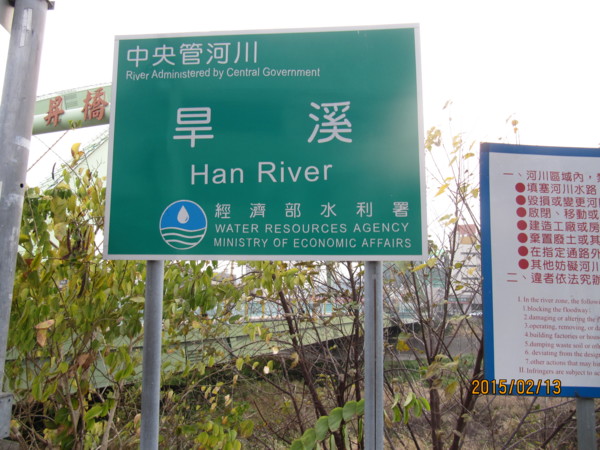 圖一 中央管河川標示範例圖106年度『河川之美 徵件活動』報名表106年度『河川之美 徵件活動』報名表106年度『河川之美 徵件活動』報名表106年度『河川之美 徵件活動』報名表姓    名性    別   □男       □女□社會組□社會組□社會組□社會組□學生組      學校：                   科系：□學生組      學校：                   科系：□學生組      學校：                   科系：□學生組      學校：                   科系：拍攝日期拍攝地點(   縣市  鄉鎮、 河川名稱主流及支流名、鄰近道路或座標)拍攝主題□水利建設     □河川人文景觀     □河川生態環境□水利建設     □河川人文景觀     □河川生態環境□水利建設     □河川人文景觀     □河川生態環境通訊地址聯絡電話(日)                (夜)                 (手機)(日)                (夜)                 (手機)(日)                (夜)                 (手機)電子信箱活動規範及聲明活動規範及聲明活動規範及聲明活動規範及聲明本報名表可自行影印使用。應以最近一年內(即105年8月1日至106年7月31日)拍攝之作品，且未曾公開發表，亦未獲得任何獎項，如違反者經查證屬實，將取消其得獎資格與返還領取之獎勵。參賽作品應無以下情事：抄襲、模仿、剽竊他人作品、有著作權爭議、所有權被買斷、插點加大檔案、合成、加色、加字、彩繪、疊片、護貝、裝裱或畫邊等。所有參賽作品不論得獎與否均不退件，參賽作品如獲獎則原稿底片或影像原始檔之著作權歸主辦單位所有，主辦單位有公開展示及刊登雜誌、網頁、編印各類書刊、編印攝影專輯等權利，不另給酬。作品著作財產權讓與同意：本人參與作品如獲獎，本人同意將該作品及原稿底片(或原輸出之數位檔案)之著作財產權讓與主辦單位，僅此聲明。我已詳讀並同意本活動之規範及聲明簽名:_______________________本報名表可自行影印使用。應以最近一年內(即105年8月1日至106年7月31日)拍攝之作品，且未曾公開發表，亦未獲得任何獎項，如違反者經查證屬實，將取消其得獎資格與返還領取之獎勵。參賽作品應無以下情事：抄襲、模仿、剽竊他人作品、有著作權爭議、所有權被買斷、插點加大檔案、合成、加色、加字、彩繪、疊片、護貝、裝裱或畫邊等。所有參賽作品不論得獎與否均不退件，參賽作品如獲獎則原稿底片或影像原始檔之著作權歸主辦單位所有，主辦單位有公開展示及刊登雜誌、網頁、編印各類書刊、編印攝影專輯等權利，不另給酬。作品著作財產權讓與同意：本人參與作品如獲獎，本人同意將該作品及原稿底片(或原輸出之數位檔案)之著作財產權讓與主辦單位，僅此聲明。我已詳讀並同意本活動之規範及聲明簽名:_______________________本報名表可自行影印使用。應以最近一年內(即105年8月1日至106年7月31日)拍攝之作品，且未曾公開發表，亦未獲得任何獎項，如違反者經查證屬實，將取消其得獎資格與返還領取之獎勵。參賽作品應無以下情事：抄襲、模仿、剽竊他人作品、有著作權爭議、所有權被買斷、插點加大檔案、合成、加色、加字、彩繪、疊片、護貝、裝裱或畫邊等。所有參賽作品不論得獎與否均不退件，參賽作品如獲獎則原稿底片或影像原始檔之著作權歸主辦單位所有，主辦單位有公開展示及刊登雜誌、網頁、編印各類書刊、編印攝影專輯等權利，不另給酬。作品著作財產權讓與同意：本人參與作品如獲獎，本人同意將該作品及原稿底片(或原輸出之數位檔案)之著作財產權讓與主辦單位，僅此聲明。我已詳讀並同意本活動之規範及聲明簽名:_______________________本報名表可自行影印使用。應以最近一年內(即105年8月1日至106年7月31日)拍攝之作品，且未曾公開發表，亦未獲得任何獎項，如違反者經查證屬實，將取消其得獎資格與返還領取之獎勵。參賽作品應無以下情事：抄襲、模仿、剽竊他人作品、有著作權爭議、所有權被買斷、插點加大檔案、合成、加色、加字、彩繪、疊片、護貝、裝裱或畫邊等。所有參賽作品不論得獎與否均不退件，參賽作品如獲獎則原稿底片或影像原始檔之著作權歸主辦單位所有，主辦單位有公開展示及刊登雜誌、網頁、編印各類書刊、編印攝影專輯等權利，不另給酬。作品著作財產權讓與同意：本人參與作品如獲獎，本人同意將該作品及原稿底片(或原輸出之數位檔案)之著作財產權讓與主辦單位，僅此聲明。我已詳讀並同意本活動之規範及聲明簽名:_______________________作品標題：作品標題：作品標題：作品標題：請簡要敘述作品理念 (50字內)請簡要敘述作品理念 (50字內)請簡要敘述作品理念 (50字內)請簡要敘述作品理念 (50字內)水 系 別河  川  名  稱河  川  名  稱水 系 別主支流別名   稱蘭陽溪蘭陽溪主流蘭陽溪蘭陽溪支流宜蘭河宜蘭河支流五十溪宜蘭河支流大礁溪大礁溪支流小礁溪宜蘭河支流大湖溪蘭陽溪支流羅東溪羅東溪支流安農溪安農溪支流大坑溪安農溪支流柑仔坑溪羅東溪支流打狗溪羅東溪支流出水溪羅東溪支流寒溪蘭陽溪支流粗坑溪蘭陽溪支流頂粗坑溪蘭陽溪支流崙埤溪蘭陽溪支流破鐺溪蘭陽溪支流松羅溪蘭陽溪支流圓山溪蘭陽溪支流梵梵溪蘭陽溪支流排谷溪蘭陽溪支流清水溪蘭陽溪支流東壘溪蘭陽溪支流碼崙溪蘭陽溪支流土場溪蘭陽溪支流天狗溪蘭陽溪支流無名溪蘭陽溪支流加蘭溪蘭陽溪支流無名溪蘭陽溪支流無名溪蘭陽溪支流茂安溪蘭陽溪支流留茂安溪蘭陽溪支流加纳富溪蘭陽溪支流無名溪蘭陽溪支流四重溪蘭陽溪支流實谷富溪蘭陽溪支流夫布爾溪蘭陽溪支流美優溪和平溪和平溪主流和平溪和平溪支流楓溪鳳山溪鳳山溪主流鳳山溪鳳山溪支流霄裡溪頭前溪頭前溪主流頭前溪頭前溪支流上坪溪頭前溪支流油羅溪油羅溪支流那羅溪中港溪中港溪主流中港溪中港溪支流南庄溪中港溪支流東河中港溪支流南河中港溪支流南港溪中港溪支流峨眉溪中港溪支流大坪溪後龍溪後龍溪主流後龍溪後龍溪支流汶水溪後龍溪支流老田寮溪後龍溪支流雞隆河後龍溪支流鹽水坑溪後龍溪支流大湖溪後龍溪支流南湖溪後龍溪支流沙河溪老田寮溪支流新店溪老田寮溪支流拔仔岡溪沙河溪支流飛鳳溪沙河溪支流打馬溝溪大安溪大安溪主流大安溪大安溪支流烏石坑溪大安溪支流景山溪大甲溪大甲溪主流大甲流烏溪烏溪主流烏溪烏溪支流南港溪烏溪支流眉溪烏溪支流北港溪北港溪支流水長流溪烏溪支流貓羅溪貓羅溪支流平林溪貓羅溪支流樟平溪烏溪支流筏子溪烏溪支流大里溪大里溪支流大坑溪大里溪支流旱溪 (非旱溪排水)旱溪支流烏牛欄溪大里溪支流廍子溪大里溪支流頭汴坑溪大里溪支流草湖溪草湖溪支流北溝溪濁水溪濁水溪主流濁水溪濁水溪支流清水溪清水溪支流過溪清水溪支流加走寮溪清水溪支流雷公坑清水溪支流阿里山溪濁水溪支流東埔蚋溪濁水溪支流南清水溝溪濁水溪支流水里溪濁水溪支流陳有蘭溪濁水溪支流丹大溪濁水溪支流卡社溪濁水溪支流萬大溪陳有蘭溪支流郡坑溪陳有蘭溪支流內茅埔溪陳有蘭溪支流十八重溪陳有蘭溪支流筆石溪陳有蘭溪支流蒼庫溪陳有蘭溪支流阿里不動溪陳有蘭溪支流和社溪濁水溪支流卓棍溪濁水溪支流塔羅灣溪北港溪北港溪主流北港溪北港溪支流虎尾溪虎尾溪支流乾溪虎尾溪支流大埔溪虎尾溪支流石榴班溪石榴班溪支流梅林溪（內林溪）石榴班溪支流石仔坑溪石榴班溪支流牛埔溪虎尾溪支流海豐崙溪虎尾溪支流雲林溪雲林溪支流芭蕉溪北港溪支流石牛溪石牛溪支流崙子溪北港溪支流大湖口溪北港溪支流三疊溪三疊溪支流九芎坑溪三疊溪支流石龜溪三疊溪支流葉子寮溪朴子溪朴子溪主流朴子溪朴子溪支流牛稠溪牛稠溪支流白樹腳溪白樹腳溪支流東廣寮溪牛稠溪支流阿拔泉溪牛稠溪支流獅子頭溪牛稠溪支流濁水溪濁水溪支流番子路科溪濁水溪支流清水溪清水溪支流頂埔溪八掌溪八掌溪主流八掌溪八掌溪支流赤蘭溪赤蘭溪支流澐水溪澐水溪支流石硦溪八掌溪支流頭前溪頭前溪支流牛稠埔坑溪急水溪急水溪主流急水溪急水溪支流白水溪白水溪支流仙草埔溪急水溪支流六重溪急水溪支流龜重溪龜重溪支流鹿寮溪曾文溪曾文溪主流曾文溪曾文溪支流菜寮溪曾文溪支流後堀溪曾文溪支流後旦溪曾文溪支流油車溪油車溪支流灣丘溪曾文溪支流密枝溪曾文溪支流官田溪鹽水溪鹽水溪主流鹽水溪鹽水溪支流那菝林溪二仁溪二仁溪主流二仁溪二仁溪支流牛稠埔溪二仁溪支流松子腳溪阿公店溪阿公店溪主流阿公店溪高屏溪高屏溪主流高屏溪高屏溪支流旗山溪旗山溪支流口隘溪含溝坪溪旗山溪支流美濃溪旗山溪支流武鹿溪高屏溪支流荖濃溪荖濃溪支流濁口溪荖濃溪支流寶來溪荖濃溪支流邦腹溪荖濃溪支流扇平溪高屏溪支流隘寮溪隘寮溪支流隘寮北溪隘寮溪支流隘寮南溪隘寮溪支流武洛溪東港溪東港溪主流東港溪東港溪支流牛角灣溪東港溪支流萬安溪四重溪四重溪主流四重溪卑南溪卑南溪主流卑南溪卑南溪支流萬安溪卑南溪支流泥水溪卑南溪支流嘉武溪卑南溪支流濁水溪卑南溪支流中野溪卑南溪支流崁頂溪卑南溪支流加鹿溪卑南溪支流加典溪卑南溪支流鹿寮溪卑南溪支流鹿野溪鹿野溪支流鹿鳴溪卑南溪支流山里溪卑南溪支流無名溪(拉庫散溪)卑南溪支流縣道197線17號橋野溪卑南溪支流縣道197線18號橋野溪卑南溪支流木坑溪卑南溪支流富源溪卑南溪支流省道台11乙線機場側門南側野溪卑南溪支流紅石溪卑南溪支流東58產道山里三號橋野溪卑南溪支流大崙溪紅石溪支流楠溪鹿野溪支流嘉豐溪鹿野溪支流嘉豐一號溪鹿野溪支流嘉豐二號溪鹿野溪支流和平溪秀姑巒溪秀姑巒溪主流秀姑巒溪秀姑巒溪支流崙天溪崙天溪支流秀巒溪秀姑巒溪支流樂樂溪樂樂溪支流清水溪秀姑巒溪支流卓溪秀姑巒溪支流豐坪溪豐坪溪支流中平溪秀姑巒溪支流紅葉溪秀姑巒溪支流富源溪富源溪支流阿夜西溪富源溪支流大肚滑溪富源溪支流太多蘭溪富源溪支流富興溪秀姑巒溪支流大坡溪秀姑巒溪支流鱉溪秀姑巒溪支流螺仔溪秀姑巒溪支流九岸溪秀姑巒溪支流馬加祿溪秀姑巒溪支流阿眉溪秀姑巒溪支流安通溪秀姑巒溪支流樂合溪秀姑巒溪支流高寮溪秀姑巒溪支流呂範溪秀姑巒溪支流苓雅溪花蓮溪花蓮溪主流花蓮溪花蓮溪支流光復溪光復溪支流南清水溪花蓮溪支流馬太鞍溪花蓮溪支流萬里溪花蓮溪支流鳳林溪花蓮溪支流北清水溪花蓮溪支流壽豐溪花蓮溪支流荖溪花蓮溪支流木瓜溪花蓮溪支流河內溪花蓮溪支流馬佛溪淡水河淡水河主流淡水河淡水河支流基隆河新店溪支流北勢溪新店溪支流南勢溪新店溪支流景美溪景美溪支流永定溪大漢溪支流三光溪大漢溪支流泰崗溪大漢溪支流白石溪三峽河主流大豹溪三峽河支流橫溪磺溪磺溪主流磺溪